ЭЛЕКТРОХИМИЧЕСКИЙ СИНТЕЗ НОВЫХ МЕТАЛЛООРГАНИЧЕСКИХ КАТАЛИЗАТОРОВ ДЛЯ ПРОЦЕССА СЕЛЕКТИВНОЙ ОЛИГОМЕРИЗАЦИИ ЭТИЛЕНАГафуров З. Н., аспирант 1 года обученияЯхваров Д.Г., д.х.н., профессор, научный руководительИОФХ им. А.Е. Арбузова КазНЦ РАН, e-mail zufago@gmail.comКомплексы на основе переходных металлов хорошо зарекомендовали себя как активные катализаторы различных процессов, включаю реакции кросс- и гомо-сочетания органических галогенидорв, хлорфосфинов, а также процесс олигомеризации этилена. Однако методы получения подобных соединений зачастую связаны с использованием экологически небезопасных и дорогостоящих техник. [1]Исходя их этого нами был разработан универсальный метод получения комплексов на основе никеля, основывающийся на электрохимическом подходе их синтеза.[2] Полученные комплексы никеля содержат сигма-связанный с атомом никеля органический фрагмент, данная Ni-C связь является основополагающей для проявления соединением каталитических свойств в процессе олигомеризации этилена.В данный работе мы рассматриваем электрохимический синтез новых никельорганических комплексов на основе пинцерных, карбеновых лигандов.[3]Данный подход включает в себя использование электрохимической ячейки, снабженной растворимым металлическим электродом (источник ионов металла) и рабочим металлическим электродом (никель, платина) (рисунок 1).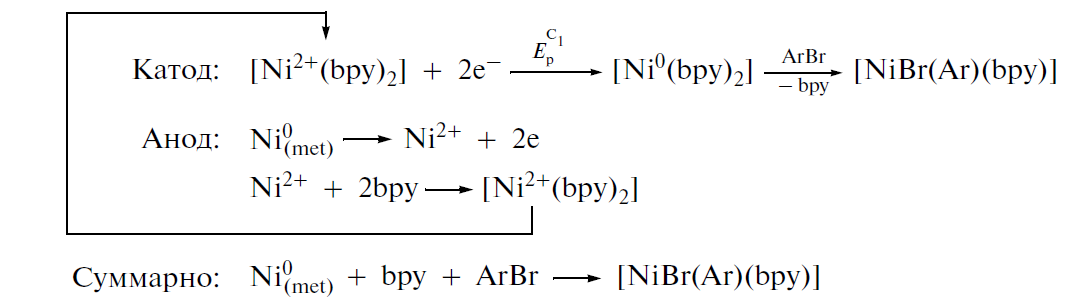 Рисунок 1. Электрохимический синтез никельорганических комплексов.Полученные металлоорганические комплексы показали высокую каталитическую эффективность в процессах кросс -сочетания органических галогенидов, а также в процессе гомогенной олигомеризации этилена, основными продуктами которой являются линейные альфа-олефины фракции С4-С10.Список литературыZ. N. Gafurov, O. G. Sinyashin, D. G. Yakhvarov., Pure Appl. Chem., 89 (8), 2017, 1089.I. F. Sakhapov, Z. N. Gafurov, V. M. Babaev, I. Kh. Rizvanov, A. B. Dobrynin, D. B. Krivolapov, Kh. R. Khayarov, O. G. Sinyashin, D. G. Yakhvarov. Mendeleev Commun., 26, 2016, 131.L. Luconi, Z. N. Gafurov, A. Rossin, G. Tuci, O. G. Sinyashin, D. G. Yakhvarov, G. Giambastiani, Inorg. Chim. Acta, 2017(In press). DOI: 10.1016/j.ica.2017.03.026.